Урок по геометрии в 7Б классе,проведенный 25.02.2020 г. Тема: «Свойства параллельных прямых» (геометрия 7 класс, учебник «Геометрия 7-9 класс, автор Л.С. Атанасян)Цели урока:   1. Рассмотреть свойства параллельных прямых.                          2. Показать учащимся применение свойств параллельных прямых.                          3. Закрепить знания, умения, навыки учащихся по теме «Аксиома параллельных прямых». План урока:  1. Организационный момент                          2. Актуализация опорных знаний                          3. Изучение нового материала                          4. Закрепление изученного материала                          5. Итог урокаХод урока:   1. Организационный момент (1мин): Приветствие учащихся. Сообщается тема урока, ставятся цели урока.2. Актуализация опорных знаний(8мин): Проверка усвоения материала учащимися:          1. Сформулировать определение параллельных прямых.          2. Повторить признаки параллельности двух прямых.           3. Вспомнить аксиому параллельных прямых.  После повторения изученного двое учащихся работают с тестом (приложение 1), один человек у доски показывает решение домашней задачи, остальные работают устно по готовым чертежам. (Презентация 1)3. Изучение нового материала(15мин):      1. Во всякой теореме различают две части: условие и заключение. Условие теоремы – это то, что дано, а заключение – то, что требуется доказать.   2. Привести примеры изученных теорем и выделить в них условие и заключение. Ввести понятие теоремы, обратной данной. Сформулировать теоремы, обратные  трём теоремам, выражающим признаки параллельности прямых.    3. Рассмотреть доказательство теоремы о накрест лежащих углах. (Презентация 2)         4. Закрепление изученного материала(19мин):         Решите задачу по готовому чертежу (устно):                   Дано:  а // b, ∠1 = 75°, с – секущая.               Найти: ∠2, ∠3, ∠4.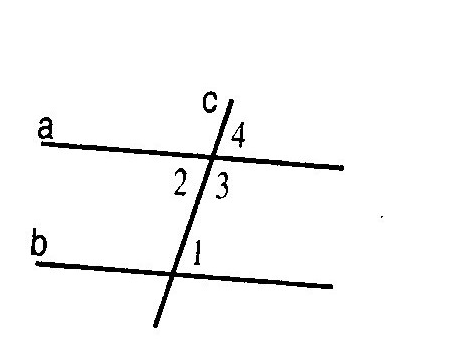        № 205 – подробный разбор у доски,        № 209 – самостоятельно, один человек на закрытой доске.5. Итог урока (3мин) : Повторить свойства параллельных прямых. Объяснить домашнее задание.    Домашнее задание:   п. 27 – 29; повторить пункты 15 – 28; ответить на вопросы 1 – 15 на странице 68 учебника; решить задачи № 199, 202, 212 Приложение 1Тест по теме:  «Признаки параллельности прямых»Используя рисунок, выберите верные утверждения: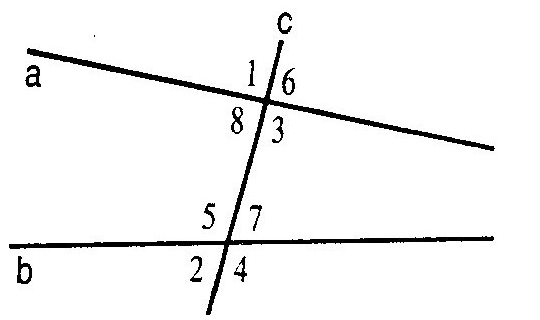 а) ∠1 и ∠3 – вертикальные;б) ∠5 и ∠1 – односторонние;в) ∠7 и ∠6 – соответственные;г) ∠5 и ∠3 – накрест лежащие;д) ∠2 и ∠4 – смежные;е) ∠7 и ∠1 – накрест лежащие;ж) ∠7 и ∠3 – односторонние.     2.  Выберите верные утверждения, используя рисунок задания 1.         Прямые а и b параллельны, если:   а) ∠1 = ∠3;                 б) ∠8 + ∠5 = 180°;                                                                           в) ∠7 = ∠6;                 г) ∠8 + ∠3 = 180°;                                                                           д) ∠5 = ∠3;                 е) ∠2 = ∠ 6;                                                                          ж) ∠1 + ∠4 = 180°;     з) ∠1 + ∠7 = 180°.     3. Указать продолжение высказывания, не соответствующее действительности.          Прямые не параллельны, если при пересечении двух прямых секущей:          а) сумма односторонних углов не равна 180 °;          б) сумма соответственных углов равна 180°;          в) вертикальные углы не равны;          г) накрест лежащие углы не равны;          д) сумма смежных углов не равна 180 °;          е) соответственные углы не равны.